Муниципальное бюджетное дошкольное образовательное учреждение«Ваховский детский сад «Лесная сказка»Конспект мастер-классана тему «Девочка и мальчик из воздушных шаров»к конкурсу профессионального мастерства«Педагог детского сада – 2017»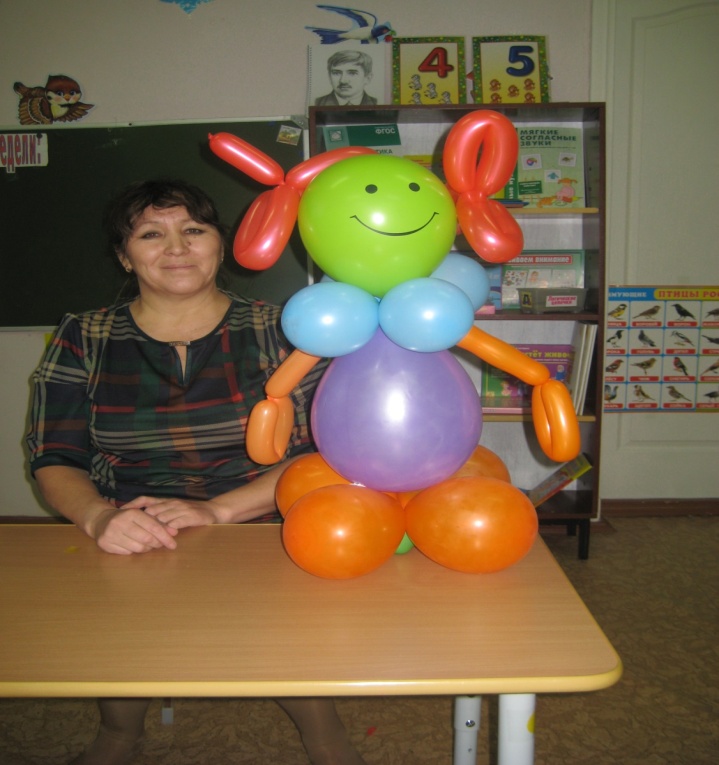 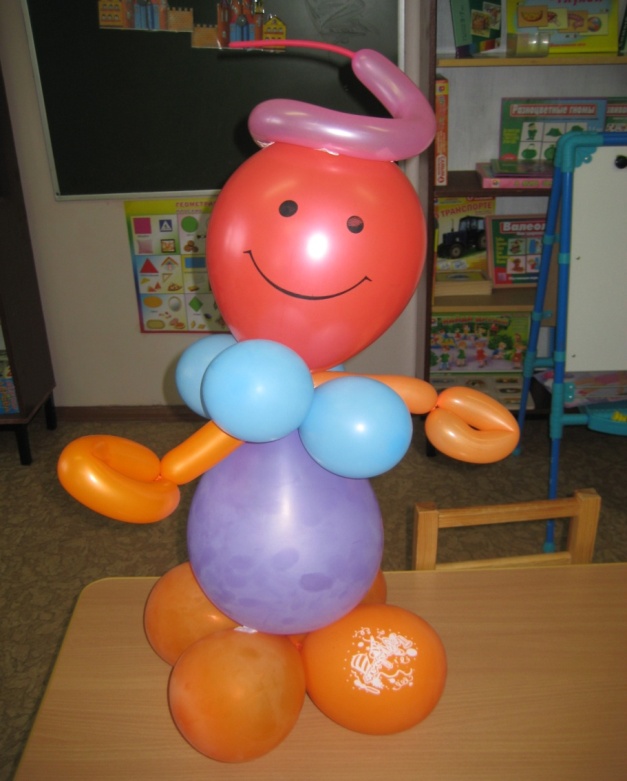                                                       Подготовил: воспитатель                                                              Аскарова Мохарама Маратовна26.01.2017 гЦель: освоение техники скручивания фигурок из шариков.Твистинг – это создание поделок из длинных воздушных шаров (колбасок) или  ШДМ;Аэродизайн – это искусство оформления интерьера и экстерьера воздушными шарами.     Фигурки из шариков  могут создавать дети и взрослые, это прекрасное увлечение, чтобы избавиться от стресса и весело провести время.       Сегодня в России это искусство не обрело еще широкой популярности, однако в Америке оно активно развивается в течение всего 20 века.       Впервые номер со скручиванием резиновых шаров появился во время циркового представления в 1938 году, однако массовая популярность началась только после запуска производства длинных воздушных шаров, которое произошло после Второй Мировой.       Шарики производились в Японии и импортировались в США.       Качество резиновых шаров улучшилось в начале 60-х годов, они стали более тонкими и прочными, да и палитра цветов расширилась, к тому же, они стали более дешевыми, что позволяло распространиться твистингу в широких массах.        Массовую популярность твистинг приобрел лишь в конце 20 века, а мастера начали объединяться в сообщества. В Штатах начали проводиться открытые уроки, где всех желающих обучали основам твистинга Для работы нам понадобится:Насос; Клей;Длинные шарики (ДШМ)4 шт.;Шарик смайлик для лица;4 шарика для основания;1 шарик для туловища(линкинг); 4 маленьких для воротника;1 наполненный водой;ножницы. 1.Начинаем изготавливать основание для этого необходимо наполнить 4 шарика воздухом 2.Эти шарики связываем в 4-ку3.Далее маленький шарик наполняем водой и привязываем к основанию, он служит грузиком 4.На следующем этапе наполняем шарик воздухом для туловища       5.Надуваем смайлик, получается личико 6.Теперь будем делать бантики, для этого нужны шарики ШДМ, наполняем их воздухом и крутим бантики как цветочки 7.Нам необходимо приклеить смайлику банты 8.Приступаем к изготовлению ворота. Наполняем воздухом шарики и делаем 4-ку.9.Делаем ручки. Необходимо наполнить воздухом 2 шарика ДШМ не забывая оставлять хвостик  минимум на 4 пальчика. 10.Скручиваем шарик как лепесточек и завязываем хвостик, аналогично выполняем со второй ручкой.11.Связываем между собой  Приступаем к сборке всей фигуркиК телу привязываем голову Далее крепим воротничок Теперь привязываем ручки И крепим к основанию.Аналогично делается мальчик, только на голове чупчик из нескольких шаров колбасок и прикрепляется к голове или скручивается чуп из одного шара ДШМ и  также приклеивается к голове.Девочка и мальчик из воздушных шаров готова.Спасибо за внимание.